Служба школьной медиацииСлужба школьной медиации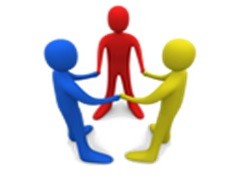 ВНИМАНИЕ, РЕБЯТА!В ШКОЛЕ РАБОТАЕТСЛУЖБА ШКОЛЬНОЙМЕДИАЦИИ.  Если вы:        Поругались или подрались;        У вас что-то украли, вас побили   и вы знаете  обидчика;        Если вас  обижают в классе  и т.д.;ВЫ МОЖЕТЕ ОБРАТИТЬСЯ В  СЛУЖБУ ШКОЛЬНОЙ МЕДИАЦИИРабота службы  направлена на помощь ученикам школы  в мирном разрешении конфликтов. Программы примирения могут проводиться службой только при добровольном участии  всех сторон  конфликта.Это альтернативный путь разрешения  конфликта.        Люди, ведущие примирительную встречу  не будут судить, ругать, кого-то защищать или что-то советовать.  Их задача –  помочь вам самим  спокойно разрешить свой конфликт. То есть главными участниками встречи будете вы сами.УСЛОВИЯ, ПРИ КОТОРЫХ СИТУАЦИЯ  КОНФЛИКТНАЯ МОЖЕТ  БЫТЬ РАССМОТРЕНА СЛУЖБОЙ1)    Стороны признают свое участие в конфликте или любой другой ситуации (но не обязательно признают свою неправоту) и стремятся ее разрешить;2)    Сторонам больше 10 лет.4)    Желательно, чтобы информация о ситуации не передавалась (и на время рассмотрения службой не будет передана) в другие структуры (педсовет, совет по профилактике,  обсуждение на классном часе и т.п.).5)    Если в конфликте участвуют учителя или родители, на встрече  возможно  присутствие взрослого.ЕСЛИ ВЫ РЕШИЛИ ОБРАТИТЬСЯ  В СЛУЖБУ,то вам надо подойти к Магомедовой Жавгарат МагомедовнеОмаровой Хадижат Гусенгаджиевне                  Шамхаловой Асият Ахмедовне         После  этого  с каждым из участников встретится ведущий программы примирения для обсуждения его отношения  к случившемуся и желания участвовать во встрече.В случае добровольного согласия сторон, ведущий программы проводит примирительную встречу, на которой обсуждается следующие  вопросы:        каковы последствия ситуации для обеих сторон;         каким образом разрешить ситуацию;        как сделать, чтобы этого не повторилось.При необходимости составляется план по возмещению ущерба и социально-психологической реабилитации сторон.НА ВСТРЕЧЕ   ВЫПОЛНЯЮТСЯ СЛЕДУЮЩИЕ ПРАВИЛА:1)  Поскольку каждый человек имеет право высказать свое мнение, то перебивать говорящего человека нельзя. Слово будет дано каждому участнику.2)  На встрече нужно воздержаться от ругани и оскорблений.3)  Чтобы не было сплетен после встречи, вся информация о происходящем на встрече не разглашается.4)  Вы в любой момент можете прекратить встречу или просить индивидуального разговора с ведущим программы.                 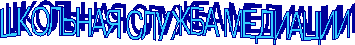 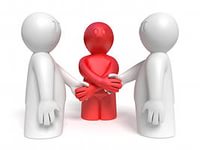 ЕСЛИ ВЫ:поругались или подрались;если вас обижают в классе;у вас что-то украли, вас побили, и вы знаете обидчика и т.д.ВЫ МОЖЕТЕ ОБРАТИТЬСЯ В СЛУЖБУ МЕДИАЦИИРабота службы медиации направлена на помощь ученикам школы в мирном разрешении конфликтов. Программы примирения могут проводиться службой только при добровольном участии всех сторон конфликта.Это альтернативный путь разрешения конфликта.Люди, ведущие примирительную встречу не будут судить, ругать, кого-то защищать или что-то советовать. Их задача – помочь вам самим спокойно разрешить свой конфликт.Главными участниками встречи будете вы сами.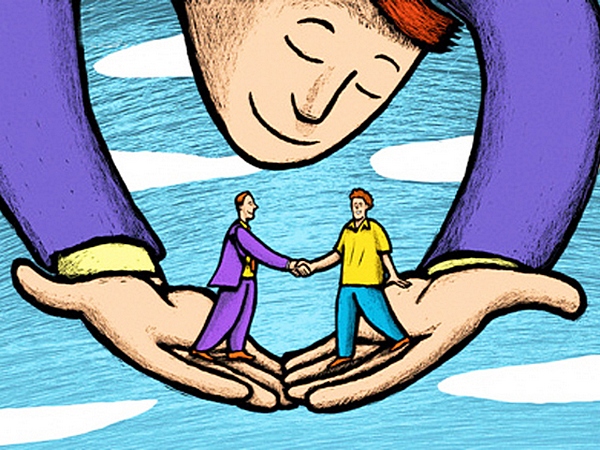 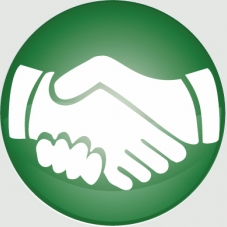 МИССИЯ ШКОЛЬНОЙ СЛУЖБЫ МЕДИАЦИИ:Создается альтернативный путь разрешения конфликтовКонфликт превращается в конструктивный процессПриобретаются навыки активного слушания, лидерства и другие полезные коммуникативные уменияУлучшаются взаимоотношения среди детей и взрослыхРазвивается чувство ответственности за свой выбор и решения, а также усиливается чувство личной значимостиУСЛОВИЯ, ПРИ КОТОРЫХ СИТУАЦИЯ КОНФЛИКТНАЯ МОЖЕТ БЫТЬ РАССМОТРЕНА СЛУЖБОЙ:Стороны признают свое участие в конфликте (но не обязательно признают свою неправоту) и стремятся ее разрешить. Сторонам больше 10 лет.Стороны не употребляют наркотические вещества и психически здоровы (поскольку они не могут брать на себя ответственность за свои поступки).Если в конфликте участвуют учителя или родители, на встрече возможно присутствие взрослого ведущего.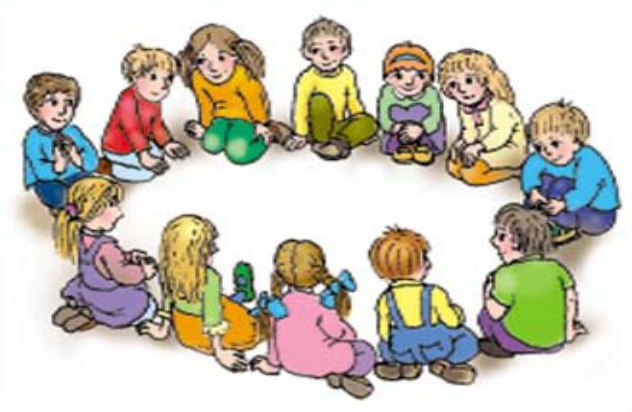 Четырнадцать правил поведения в конфликтных ситуациях:1. Дайте партнеру «выпустить пар». Если он раздражен и агрессивен, то нужно помочь ему снизить внутреннее напряжение. Пока это не случится, договориться с ним трудно или невозможно.2. Потребуйте от него спокойно обосновать претензии. Скажите, что будете учитывать только факты и объективные доказательства. Людям свойственно путать факты и эмоции.3. Сбивайте агрессию неожиданными приемами. Например, попросите доверительно у конфликтующего партнера совета, задайте неожиданный вопрос. Сделайте комплимент («В гневе вы еще красивее… Ваш гнев гораздо меньше, чем я ожидал, вы так хладнокровны в острой ситуации…»).
Главное, чтобы ваши просьбы, воспоминания, комплименты переключали сознание разъяренного партнера с отрицательных эмоций на положительные.4. Не давайте ему отрицательных оценок, а говорите о своих чувствах. Не говорите: «Вы меня обманываете», лучше звучит: «Я чувствую себя обману-тым». Не говорите: «Вы грубый человек», лучше скажите: «Я очень огорчен тем, как вы со мной разговариваете».5. Попросите сформулировать желаемый конечный результат и проблему как цепь препятствий. Проблема — это то, что надо решать. Отношение к человеку — это фон или условия, в которых приходится решать. Не позволяйте эмоциям управлять вами! Определите вместе с ним проблему и сосредоточьтесь на ней.6. Предложите партнеру высказать свои соображения по разрешению возникшей проблемы и свои варианты решения. Не ищите виновных и не объясняйте создавшееся положение, ищите выход из него. Не останавливайтесь на первом приемлемом варианте, а создавайте спектр вариантов. Потом из него выберите лучший. При поиске путей решения помните, что следует искать взаимоприемлемые варианты решения.